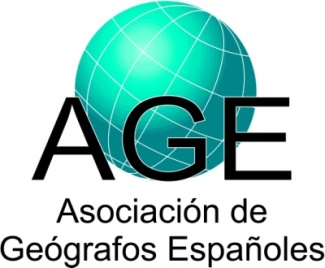 1 Análisis Geográfico Regional; Geografía Física; Geografía Humana; Geografía General; Otra: especificar).2 Incluir tanto investigadores como becarios y contratados.3 Tipo: Local; Regional; Nacional; Europea; Otra nacional o internacional: especificar.Datos sobre proyectos de investigaciónDatos sobre proyectos de investigaciónDatos sobre proyectos de investigaciónIP (Investigador Principal) y Filiación:Apellidos, Nombre:Méndez Gutiérrez del Valle, RicardoIP (Investigador Principal) y Filiación:Universidad y Facultad, o Institución:AGENCIA ESTATAL CONSEJO SUPERIOR DE INVESTIGACIONES CIENTIFICAS (CSIC);INSTITUTO DE ECONOMÍA, GEOGRAFÍA Y DEMOGRAFÍA (IEGD)IP (Investigador Principal) y Filiación:Departamento:Economía y Geografía AplicadasIP (Investigador Principal) y Filiación:Grupo de Investigación:Desarrollo Territorial SostenibleIP (Investigador Principal) y Filiación:Área de Adscripción1:Geografía HumanaIP (Investigador Principal) y Filiación:Dirección Postal:Albasanz, 26-28. Madrid-28037IP (Investigador Principal) y Filiación:Teléfono:916022398IP (Investigador Principal) y Filiación:URL de la web:http://iegd.csic.es/IP (Investigador Principal) y Filiación:Email:ricardo.mendez@cchs.csic.esParticipantes y filiación2: Apellidos, Nombre:João Manuel Machado FerrãoGema González RomeroMª Ángeles Rodríguez RodríguezJulio Plaza TabascoSimón Sánchez MoralJorge Malfeito GaviroJosé Prada TrigoCarina Lucila DaviesParticipantes y filiación2: Departamento:Centro de Estudos Sociais. Universidade de LisboaDpto. Geografía Humana. Universidad de SevillaDpto. Geografía. Universidad de Castilla-La ManchaDpto. Geografía. Universidad de Castilla-La ManchaDpto. Análisis Geográfico Regional. Univ.ComplutenseDpto. Economía Aplicada. Univ. Rey Juan CarlosInstituto Economía, Geografía y Demografía CSICDpto. Ciencia Política. Univ.Litoral (Argentina)Título del proyecto:EFECTOS SOCIOTERRITORIALES DE LA CRISIS ECONOMICA EN LAS AREAS URBANAS DE ESPAÑA: POLITICAS PUBLICAS Y ESTRATEGIAS DE RESILIENCIAEFECTOS SOCIOTERRITORIALES DE LA CRISIS ECONOMICA EN LAS AREAS URBANAS DE ESPAÑA: POLITICAS PUBLICAS Y ESTRATEGIAS DE RESILIENCIADetallar nombre y tipo de entidad financiadora3:Ministerio de Economía y Competitividad.NacionalMinisterio de Economía y Competitividad.NacionalPrograma y subprograma:Plan Nacional de I+D+iSubprograma de Proyectos de Investigación FundamentalPlan Nacional de I+D+iSubprograma de Proyectos de Investigación FundamentalReferencia:CSO2012-36170CSO2012-36170Fecha de inicio (dd/mes/aaaa):1-ene-20131-ene-2013Fecha de finalización (dd/mes/aaaa):31-dic-201531-dic-2015Concedido (€):58.85158.851Resumen del proyecto:La crisis financiera internacional surgida en 2008 ha generado efectos particularmente intensos en España, que se enfrenta al agotamiento de su anterior modelo de crecimiento económico, junto a graves problemas de desempleo, recesión en el mercado inmobiliario y elevados costes sociales, agravados con la reducción del gasto público desde 2010. Son numerosos los estudios sobre la crisis económica y sus causas, pero aún escasos los que analizan su desigual impacto territorial, particularmente en las áreas urbanas. También existen diversos informes que describen las políticas anticrisis planteadas en algunas ciudades europeas, pero tampoco se ha realizado aún una reflexión suficiente sobre las estrategias de respuesta más adecuadas desde las ciudades para lograr una mayor resiliencia y un cambio transformador.En este contexto, el proyecto se plantea como objetivo general estudiar ambos aspectos en el conjunto de las áreas urbanas españolas y profundizar en las claves explicativas que permiten entender las diferencias entre unas y otras, así como investigar las estrategias puestas en marcha para lograr una revitalización económica y una regeneración de su tejido social y urbano. Sus objetivos específicos son:Elaborar un marco teórico específico y novedoso sobre los factores generales y las claves locales que permitan comprender el desigual impacto de la crisis en las áreas urbanas y entre las ciudades que forman parte de una misma aglomeración metropolitana. Revisar de forma crítica algunas explicaciiones existentes y aportar propuestas interpretativas a la bibliografía internacional a partir del caso español.Analizar los impactos de la crisis en las áreas urbanas españolas con más de 10.000 habitantes, a partir de la delimitación propuesta por el Atlas Estadístico de las Áreas Urbanas de España, elaborando una base de datos para el periodo 2007-2011 con indicadores de empleo, paro, economía del conocimiento, mercado inmobiliario, bienestar y equipamientos sociales. Elaboración de tipologías mediante el uso de técnicas estadísticas multivariantes y del primer atlas de la crisis en España.Elaborar monografías sobre ciudades que ya padecieron una aguda crisis hace ahora tres décadas (tanto en ámbitos metropolitanos como ciudades medias) mediante el uso de técnicas cualitativas, para identificar otros impactos no cuantificables de la crisis actual, su distribución social, empresarial y espacial. De forma específica, profundizar en la trayectoria histórica, el marco institucional y relacional construido en las dos últimas décadas para recuperarse tras la crisis anterior a partir de nuevas formas de gobernanza multinivel, la influencia que esto puede ejercer en el momento actual y las nuevas estrategias.A partir de esta investigación y lo analizado en otros ejemplos internacionales, proponer criterios para impulsar estrategias de resiliencia y revitalización en los ámbitos locales que puedan ser de utilidad para las instituciones implicadas.Difundir los resultados obtenidos mediante la web del proyecto y la realización de un Seminario Internacional anual, así como la publicación de artículos en revistas nacionales e internacionales indexadas y la publicación de un libro que recoja los resultados más significativos de la investigación.La crisis financiera internacional surgida en 2008 ha generado efectos particularmente intensos en España, que se enfrenta al agotamiento de su anterior modelo de crecimiento económico, junto a graves problemas de desempleo, recesión en el mercado inmobiliario y elevados costes sociales, agravados con la reducción del gasto público desde 2010. Son numerosos los estudios sobre la crisis económica y sus causas, pero aún escasos los que analizan su desigual impacto territorial, particularmente en las áreas urbanas. También existen diversos informes que describen las políticas anticrisis planteadas en algunas ciudades europeas, pero tampoco se ha realizado aún una reflexión suficiente sobre las estrategias de respuesta más adecuadas desde las ciudades para lograr una mayor resiliencia y un cambio transformador.En este contexto, el proyecto se plantea como objetivo general estudiar ambos aspectos en el conjunto de las áreas urbanas españolas y profundizar en las claves explicativas que permiten entender las diferencias entre unas y otras, así como investigar las estrategias puestas en marcha para lograr una revitalización económica y una regeneración de su tejido social y urbano. Sus objetivos específicos son:Elaborar un marco teórico específico y novedoso sobre los factores generales y las claves locales que permitan comprender el desigual impacto de la crisis en las áreas urbanas y entre las ciudades que forman parte de una misma aglomeración metropolitana. Revisar de forma crítica algunas explicaciiones existentes y aportar propuestas interpretativas a la bibliografía internacional a partir del caso español.Analizar los impactos de la crisis en las áreas urbanas españolas con más de 10.000 habitantes, a partir de la delimitación propuesta por el Atlas Estadístico de las Áreas Urbanas de España, elaborando una base de datos para el periodo 2007-2011 con indicadores de empleo, paro, economía del conocimiento, mercado inmobiliario, bienestar y equipamientos sociales. Elaboración de tipologías mediante el uso de técnicas estadísticas multivariantes y del primer atlas de la crisis en España.Elaborar monografías sobre ciudades que ya padecieron una aguda crisis hace ahora tres décadas (tanto en ámbitos metropolitanos como ciudades medias) mediante el uso de técnicas cualitativas, para identificar otros impactos no cuantificables de la crisis actual, su distribución social, empresarial y espacial. De forma específica, profundizar en la trayectoria histórica, el marco institucional y relacional construido en las dos últimas décadas para recuperarse tras la crisis anterior a partir de nuevas formas de gobernanza multinivel, la influencia que esto puede ejercer en el momento actual y las nuevas estrategias.A partir de esta investigación y lo analizado en otros ejemplos internacionales, proponer criterios para impulsar estrategias de resiliencia y revitalización en los ámbitos locales que puedan ser de utilidad para las instituciones implicadas.Difundir los resultados obtenidos mediante la web del proyecto y la realización de un Seminario Internacional anual, así como la publicación de artículos en revistas nacionales e internacionales indexadas y la publicación de un libro que recoja los resultados más significativos de la investigación.Palabras clave:CRISIS ECONOMICA\AREAS URBANAS\RESILIENCIA URBANA\ESPAÑACRISIS ECONOMICA\AREAS URBANAS\RESILIENCIA URBANA\ESPAÑAURL de la web del proyecto: